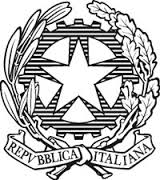 ISTITUTO COMPRENSIVO “FALCONE e BORSELLINO”			Ascoli Piceno - Appignano del Tronto - Castorano - Colli del Tronto - OffidaPIANO DI LAVORO ANNUALEAnno scolastico 2017-2018Classi 2Disciplina: STORIACOMPETENZE CHIAVE EUROPEEA. COMUNICARE NELLA MADRELINGUAD. COMPETENZA DIGITALE E.  IMPARARE AD IMPARAREF.  COMPETENZE SOCIALI E CIVICHEG. SPIRITO DI INIZIATIVA E IMPRENDITORIALITÀH.  CONSAPEVOLEZZA ED ESPRESSIONE CULTURALE COMPETENZE CHIAVE DI CITTADINANZAA.1 COMUNICARE E COMPRENDERED. COMUNICAREE.1 IMPARARE AD IMPARAREE.2 ACQUISIRE ED INTERPRETARE L’INFORMAZIONEE.3 INDIVIDUARE COLLEGAMENTI E RELAZIONIF.2 AGIRE IN MODO AUTONOMO E RESPONSABILEG.1 PROGETTAREH.2 RAPPRESENTARECOMPETENZE SPECIFICHE1 – Usa la linea del tempo per organizzare informazioni, conoscenze, periodi e individuare successioni, contemporaneità, durate e periodizzazioni.OBIETTIVI DI APPRENDIMENTOORGANIZZAZIONE DELLE INFORMAZIONI1 a  -Riordinare fatti e situazioni secondo gli indicatori temporali1 b – Comprendere la funzione e l’uso degli strumenti convenzionali per la misurazione e la rappresentazione del tempo (orologio, calendario, linea temporale).1c -  Riconoscere relazioni di successione e contemporaneità, cicli temporali, mutamenti, permanenze in fenomeni ed esperienze vissute e narrate.1d -  Collegare effetti e cause .1e -  Rappresentare graficamente e verbalmente le attività i fatti vissuti e/o narrati.obiettivi specificirealmente verificabili1 a1- Usare le “parole del tempo” (prima, dopo, adesso, alla fine, oggi, domani,ecc.).1 a2- Consolidare la suddivisione     convenzionale del tempo (settimana, mese, anno, stagione).1 a3- Confrontare tempo ciclico e tempo lineare.1 b1- Confrontare esperienze di tempo oggettivo e soggettivo.1 b2- Verificare il tempo impiegatoper compiere determinate azioni (durata ).1 b3- Conoscere i vari strumenti per la misurazione del tempo (clessidra, meridiana, ecc. ).1 b4 – Saper leggere su una semplice striscia temporale informazioni sia in senso diacronico che sincronico1 c1- Capacità di cogliere la successione e la contemporaneità di due o più fatti.1 c2- Capacità di individuare periodi significativi e i mutamenti nelle serie di informazioni riguardanti la storia della classe e personale.1 d1- Individuare in un fatto la causa e le conseguenze usando i “nessi logici “adeguati (perché, poiché, perciò) .1 e1- Individuare date importanti legate al proprio vissuto ed all’ambiente familiare.1 e2- Saper costruire una semplice striscia temporale con relativa legenda.1 e3- Saper organizzare sulla striscia temporale le informazioni relative alla classe.1 e4 – Saper leggere su una semplice striscia temporale informazioni sia in senso diacronico che sincronico2 -  Riconoscere elementi significativi del passato del suo ambiente di vita.USO DELLE FONTI2 a - Ricostruire semplici eventi a posteriori sulla base di documenti, testimonianze e tracce.STRUMENTI CONCETTUALI2 b – Riconoscere in una comunicazione storiografica i concetti logico temporaliPRODUZIONE SCRITTA ED ORALE2c – Rappresentare conoscenze e concetti appresi.2 a1- Individuare le tracce e trasformarle in fonti.2 a2 - - Individuare “documenti/fonti“ per ricostruire eventi del  passato.2 a3 - Produrre informazioni con le fonti individuate utili al tema.2 a4 -Distinguere i vari tipi di fonti2 a5 - Classificare i “ documenti “ in fonti scritte, materiali, iconografiche, della memoria (ufficiali). 2 a6 – confrontare vari tipi di fonti2 b1 - In un testo :- individuare spazio/tempo- individuare incipit, svolgimento, conclusione- individuare le “parole del tempo”- individuare elementi permanenti e mutamenti.2c1 – Rappresentare mediante semplici testi e disegni le conoscenze acquisite.2c2 – Esporre in modo semplice e coerente le conoscenze acquisite.